SKRIPSIKumpulan Doa Sehari - hari Pada Mobile Phone Menggunakan Java 2 Micro Edition 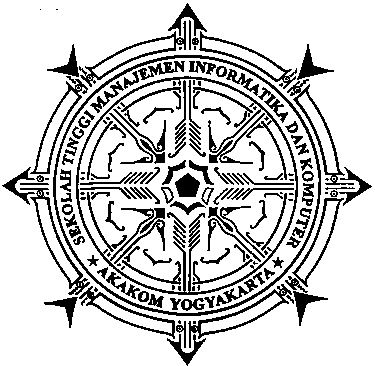 Disusun Oleh :SYAYID RISQI YANTINo. Mhs	:	065410223Jurusan 	: 	Teknik InformatikaJenjang	: 	S1 (Strata Satu)SEKOLAH TINGGI MANAJEMEN INFORMATIKA DAN KOMPUTER AKAKOM YOGYAKARTA2011